Aula 07a3.10) Gerador Síncrono Ligado a um Barramento Infinito  “Curva V do Gerador”a) O que é um barramento infinito?É um conceito utilizado para descrever um barramento no sistema elétrico que podem fornecer e absorver potência para cargas e geradores, respectivamente, sem alterar sua tensão e a freqüência.Para fins de estudos, muitas vezes considera-se que a rede elétrica do sistema interligado nacional, SIN, comporta-se como um barramento infinito ou um grande gerador equivalente com inércia infinita compara com qualquer gerador ou carga ligado nele.Para ter uma idéia, no Brasil, a previsão da máxima demanda média em 2021 é 98GW [EPE, 2021]. Portanto se um gerador de 100MW for ligado em paralelo com o SIN, a potência do gerador é em torno de 0,1%, portanto, pode considerar-se que a rede elétrica do SIN é um barramento infinito.Na prática, não existe um barramento infinito porque as alterações de injeção e consumo de potência da rede traz mudanças na tensão e na freqüência, entretanto essas alterações são pequenas e portanto, pode considerar-se mais ou menos constantes para fins de análises.b) Efeito da variação da corrente de campo em um gerador ligado a um barramento infinito.Deseja-se analisar o comportamento de mudar a corrente de campo quando um gerador síncrono está ligado a um barramento infinito (rede elétrica) como mostra a Fig 3.10.1. Despreze as perdas por efeito Joule.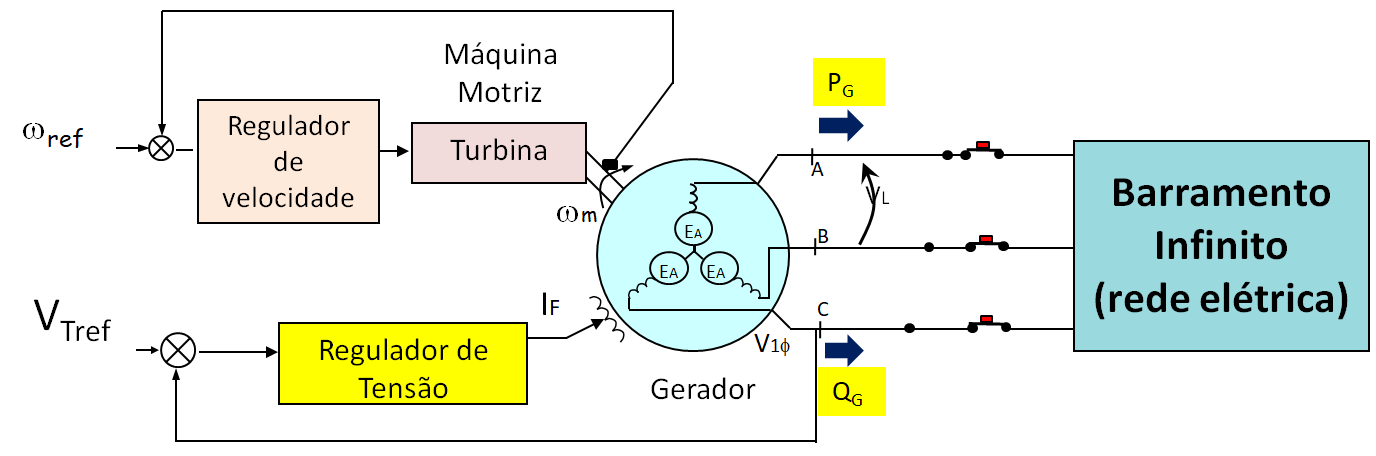 Fig 3.10.1: Gerador ligado a um barramento infinito.Considere o circuito equivalente monofásico do gerador (figura 3.10.2) que opera com fdp indutivo (cos(θ)) com corrente de armadura IA, tensão de fase V, corrente de campo IF e tensão interna EA. Considere que a potência mecânica é mantida constante pelo regulador de velocidade. Nestas condições, considere que e a corrente de excitação (campo) é diminuída um pouco. Encontre os novos valores para IA, θ, cos(θ), ângulo de carga δ e potência reativa Q.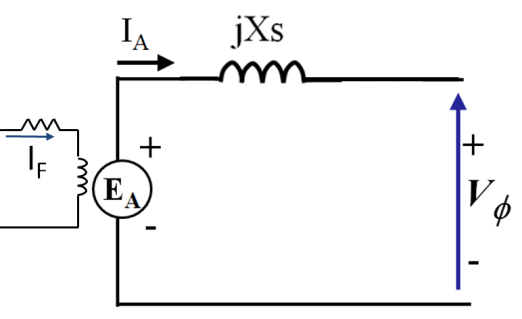 Fig 3.10.1: Circuito equivalente monofásicoDesprezando as perdas por efeito Joule do estator, a potência de saída é igual a potência convertida igual a “P” que é constante porque o torque da máquina é constante. Além disso, como o gerador está ligado a um barramento infinito a tensão terminal não se altera com a variação da corrente de campo, portanto pode-se encontrar restrições para variação de IA e EA como é mostrado a seguir:K1 e K2 formam dois lugares geométricos, ou seja, regiões nas quais limitam a variação de IA e de EA, respectivamente, como pode observar-se na figura a seguir: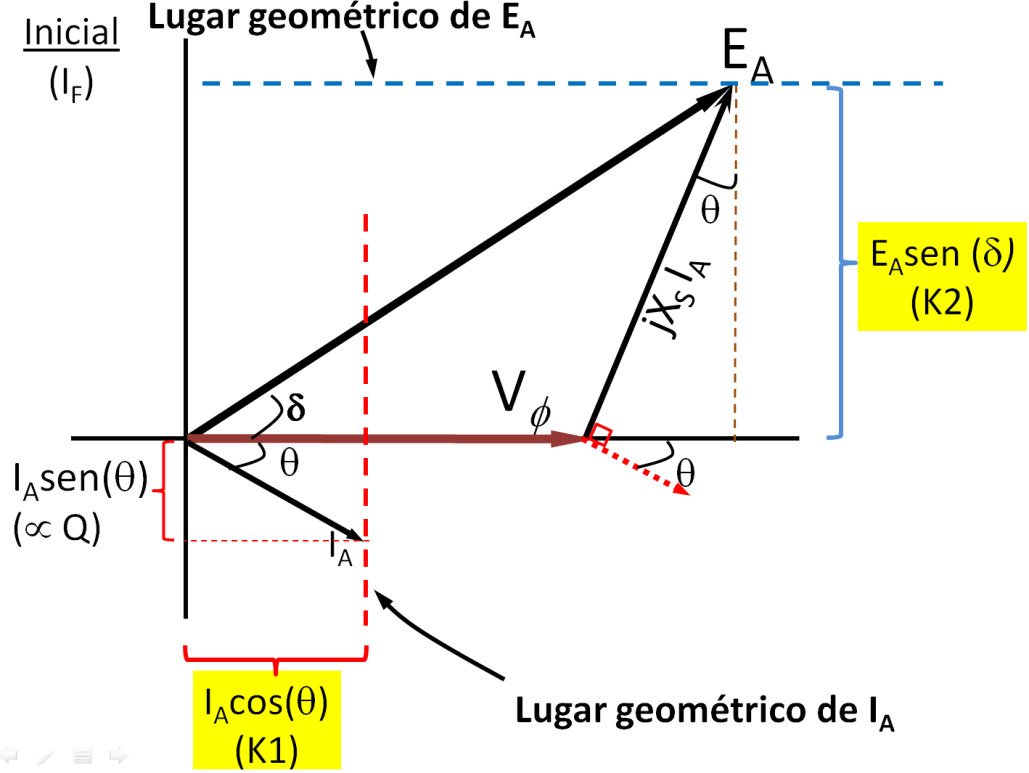 Fig 3.10.2: Lugares geométricos do gerador ligado a um barramento infinitoAlém disso, a partir da equação Q = 3VIAsen(), pode definir-se que a potência reativa Q é prporcional a  “IAsen()” O efeito da diminuição da corrente de campo I’F  quando a máquina opera super-excitado pode observar-se na figura abaixo.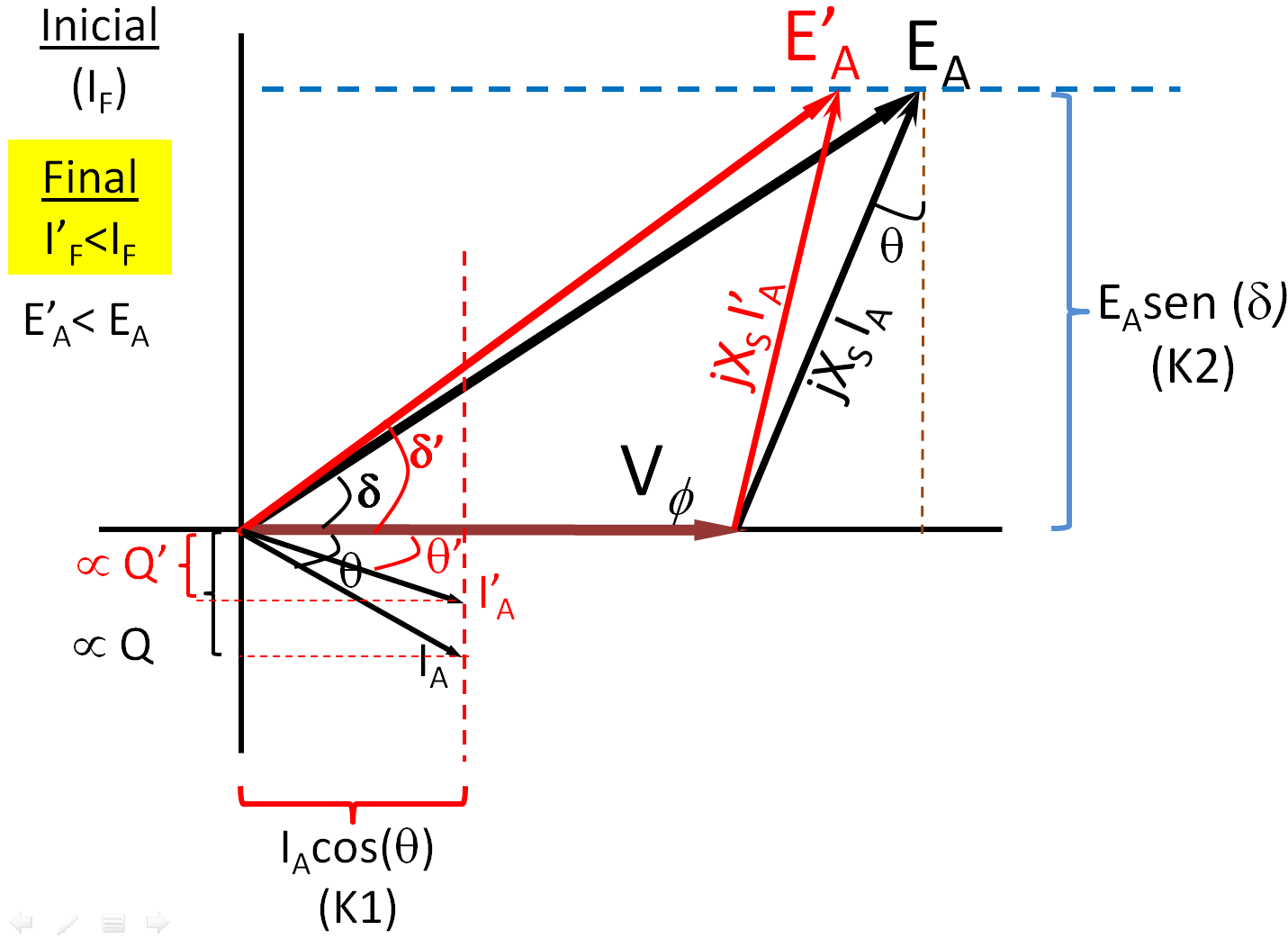 Fig 3.10.3: Efeito de diminuição da corrente de campo para um gerador operando super-excitado ligado a um barramento infinitoPara a nova situação I’F< I’F , tem-se: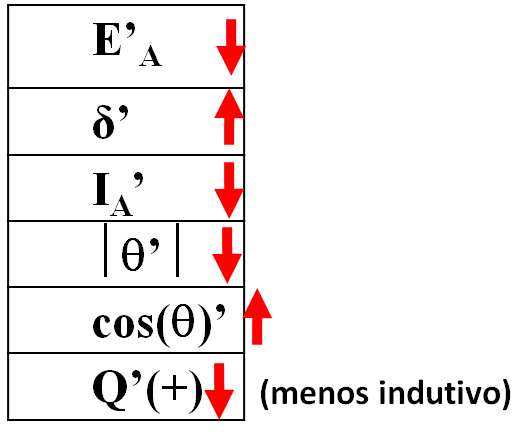 Se continuar diminuindo a corrente de campo, o fator de potência passará para resistivo e depois para fdp adiantado (capacitivo). Todas essas alterações podem ser vista na curva “V” do gerador síncrono.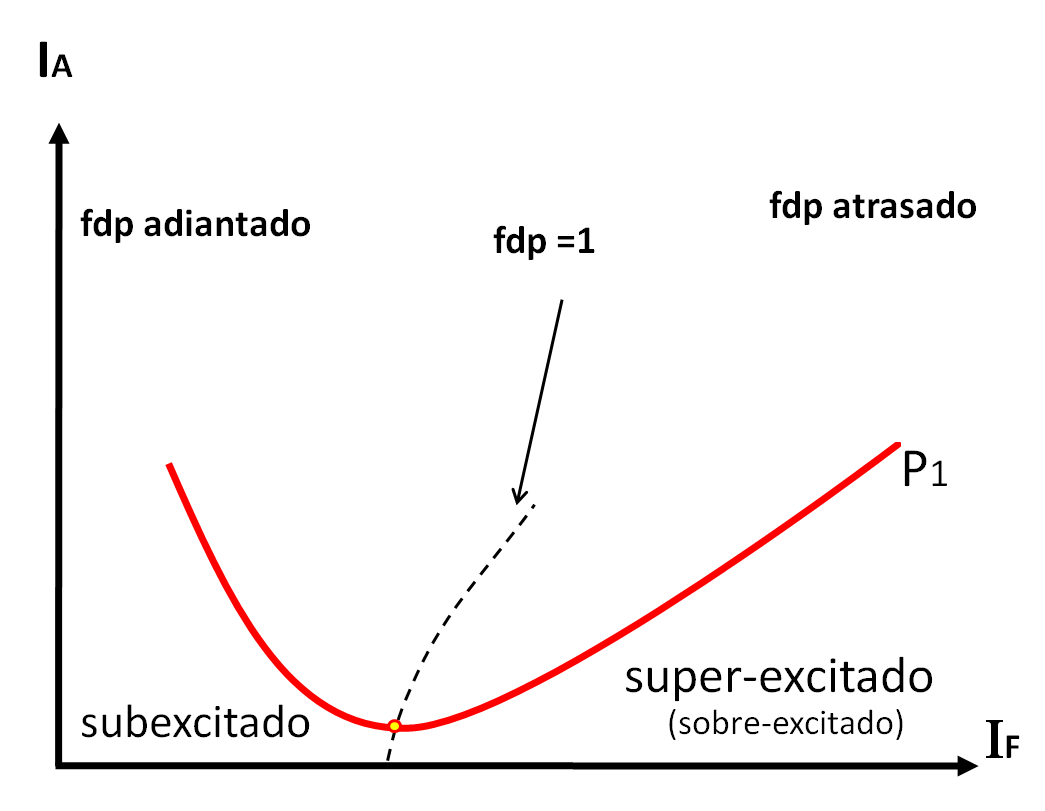 Fig 3.10.4: Curva V do gerador síncrono.A partir da figura 3.10.4 pode observar-se que quando a corrente de campo é baixa, o gerador opera com fdp adiantado e a corrente de armadura é elevada. Quando a corrente de campo é elevada, a máquina opera super-excitado. Na curva existe um ponto onde o fdp é unitário (normalmente excitado) que coincide com o valor mínimo da corrente de armadura.Para outros valores de torque, obtem-se outros valores de potência de saída portanto outras curvas V como mostra a figura 3.10.5.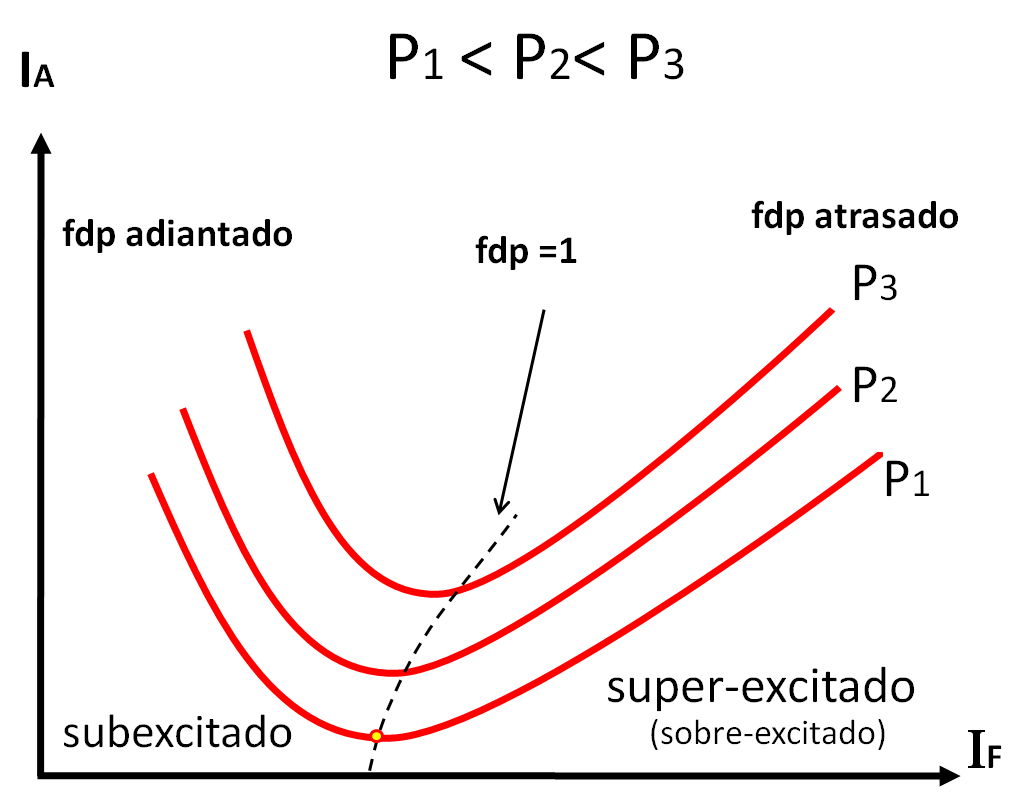 Fig 3.10.5: Curva V do gerador síncrono para várias potências constantesResumo:Para um gerador ligado a um barramento infinito com torque no eixo constante:- O fdp pode ser controlado variando a IF- Para IF  baixo, o gerador opera subexcitado. Para IF  alto, o gerador opera super-excitado- A corrente de armadura IA atinge seu valor mínimo em fdp=1.- A curva V do gerador síncrono relaciona IF x IAQuestões para avaliar:Para um gerador síncrono ligado a um barramento infinito considerando a potência do eixo constante, responda brevemente.Um aumento na corrente de campo do gerador implica sempre em um aumento no fator de potência?Se o gerador síncrono opera a fator de potência unitário implica que não injeta potência reativa?Se o gerador injeta potência reativa capacitiva (fdp adiantado) é o mesmo dizer que o gerador consome potência reativa indutiva?Considerando que as cargas consomem potência reativa indutiva (motores, transformadores, etc), em que regime deve trabalhar o gerador síncrono (subexcitado, normalmente excitado ou sobre-excitado) para suprir essa necessidade? Potência de saída: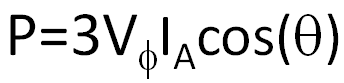 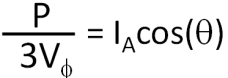 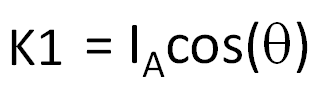 Potência convertida: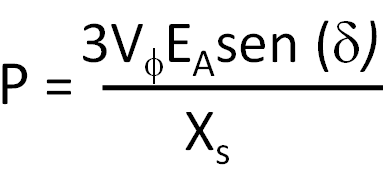 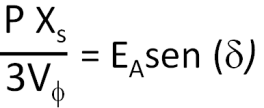 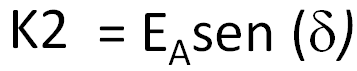 